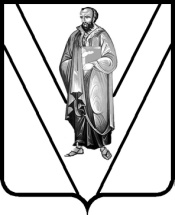 СОВЕТМУНИЦИПАЛЬНОГО ОБРАЗОВАНИЯПАВЛОВСКИЙ РАЙОН                                        Р Е Ш Е Н И Е                                        от 20.01.2022 г   			                         № 23/153ст-ца ПавловскаяОб утверждении перечня земельных участков, находящихся в муниципальной собственности муниципального образования Павловский район, а также земельных участков государственная собственность на которые не разграничена, расположенных на территории муниципального образования Павловский район и предназначенных для индивидуального жилищного строительства или для ведения личного подсобного хозяйства в границах населенного пункта (приусадебный земельный участок), в целях предоставления гражданам, имеющим трех и более детейВ соответствии с Земельным кодексом Российской Федерации, Федеральным законом от 6 октября 2003 г.  № 131-ФЗ «Об общих принципах организации местного самоуправления в Российской Федерации», Законом Краснодарского края от 5 ноября 2002 г. № 532-КЗ «Об основах регулирования земельных отношений в Краснодарском крае», Законом Краснодарского края от 26 декабря 2014 г. № 3085-КЗ «О предоставлении гражданам, имеющим трех и более детей, в собственность бесплатно земельных участков, находящихся в государственной или муниципальной собственности», действуя на основании Устава муниципального образования Павловский район, Совет муниципального образования Павловский район р е ш и л: 1. Утвердить перечень земельных участков, находящихся в муниципальной собственности муниципального образования Павловский район, а также земельных участков государственная собственность на которые не разграничена, расположенных на территории муниципального образования Павловский район и предназначенных для индивидуального жилищного строительства или для ведения личного подсобного хозяйства в границах населенного пункта (приусадебный земельный участок), в целях предоставления гражданам, имеющим трех и более детей (приложение). 2. Контроль за выполнением настоящего решения возложить на комиссию по финансам, бюджету и налогам. 3. Признать утратившим силу решение Совета муниципального образования Павловский район от 26 января 2017 г. № 26/175 «Об утверждении перечня земельных участков, находящихся в муниципальной собственности муниципального образования Павловский район, а также земельных участков государственная собственность на которые не разграничена, расположенных на территории муниципального образования Павловский район и предназначенных для индивидуального жилищного строительства или для ведения личного подсобного хозяйства в границах населенного пункта (приусадебный земельный участок), в целях предоставления гражданам, имеющим трех и более детей».4. Признать утратившим силу решение Совета муниципального образования Павловский район от 20 июля 2017 г. № 33/230 «О внесении изменений в решение Совета муниципального образования Павловский район от 26 января 2017 года № 26/175 «Об утверждении перечня земельных участков, находящихся в муниципальной собственности муниципального образования Павловский район, а также земельных участков государственная собственность на которые не разграничена, расположенных на территории муниципального образования Павловский район и предназначенных для индивидуального жилищного строительства или для ведения личного подсобного хозяйства в границах населенного пункта (приусадебный земельный участок), в целях предоставления гражданам, имеющим трех и более детей»».5. Признать утратившим силу решение Совета муниципального образования Павловский район от 16 ноября 2017 г. № 40/261 «О внесении изменений в решение Совета муниципального образования Павловский район от 26 января 2017 года № 26/175 «Об утверждении перечня земельных участков, находящихся в муниципальной собственности муниципального образования Павловский район, а также земельных участков государственная собственность на которые не разграничена, расположенных на территории муниципального образования Павловский район и предназначенных для индивидуального жилищного строительства или для ведения личного подсобного хозяйства в границах населенного пункта (приусадебный земельный участок), в целях предоставления гражданам, имеющим трех и более детей»».6. Признать утратившим силу решение Совета муниципального образования Павловский район от 21 июня 2018 г. № 54/345 «О внесении изменений в решение Совета муниципального образования Павловский район от 26 января 2017 года № 26/175 «Об утверждении перечня земельных участков, находящихся в муниципальной собственности муниципального образования Павловский район, а также земельных участков государственная собственность на которые не разграничена, расположенных на территории муниципального образования Павловский район и предназначенных для индивидуального жилищного строительства или для ведения личного подсобного хозяйства в границах населенного пункта (приусадебный земельный участок), в целях предоставления гражданам, имеющим трех и более детей»».7. Признать утратившим силу решение Совета муниципального образования Павловский район от 21 февраля 2019 г. № 67/420 «О внесении изменений в решение Совета муниципального образования Павловский район от 26 января 2017 года № 26/175 «Об утверждении перечня земельных участков, находящихся в муниципальной собственности муниципального образования Павловский район, а также земельных участков государственная собственность на которые не разграничена, расположенных на территории муниципального образования Павловский район и предназначенных для индивидуального жилищного строительства или для ведения личного подсобного хозяйства в границах населенного пункта (приусадебный земельный участок), в целях предоставления гражданам, имеющим трех и более детей»».8. Признать утратившим силу решение Совета муниципального образования Павловский район от 29 июля 2019 г. № 73/464 «О внесении изменений в решение Совета муниципального образования Павловский район от 26 января 2017 года № 26/175 «Об утверждении перечня земельных участков, находящихся в муниципальной собственности муниципального образования Павловский район, а также земельных участков государственная собственность на которые не разграничена, расположенных на территории муниципального образования Павловский район и предназначенных для индивидуального жилищного строительства или для ведения личного подсобного хозяйства в границах населенного пункта (приусадебный земельный участок), в целях предоставления гражданам, имеющим трех и более детей»».9. Признать утратившим силу решение Совета муниципального образования Павловский район от 19 марта 2020 г. № 82/527 «О внесении изменений в решение Совета муниципального образования Павловский район от 26 января 2017 года № 26/175 «Об утверждении перечня земельных участков, находящихся в муниципальной собственности муниципального образования Павловский район, а также земельных участков государственная собственность на которые не разграничена, расположенных на территории муниципального образования Павловский район и предназначенных для индивидуального жилищного строительства или для ведения личного подсобного хозяйства в границах населенного пункта (приусадебный земельный участок), в целях предоставления гражданам, имеющим трех и более детей»».10. Признать утратившим силу решение Совета муниципального образования Павловский район от 27 августа 2020 г. № 87/567 «О внесении изменений в решение Совета муниципального образования Павловский район от 26 января 2017 года № 26/175 «Об утверждении перечня земельных участков, находящихся в муниципальной собственности муниципального образования Павловский район, а также земельных участков государственная собственность на которые не разграничена, расположенных на территории муниципального образования Павловский район и предназначенных для индивидуального жилищного строительства или для ведения личного подсобного хозяйства в границах населенного пункта (приусадебный земельный участок), в целях предоставления гражданам, имеющим трех и более детей»».11. Признать утратившим силу решение Совета муниципального образования Павловский район от 15 октября 2020 г. № 3/18 «О внесении изменений в решение Совета муниципального образования Павловский район от 26 января 2017 года № 26/175 «Об утверждении перечня земельных участков, находящихся в муниципальной собственности муниципального образования Павловский район, а также земельных участков государственная собственность на которые не разграничена, расположенных на территории муниципального образования Павловский район и предназначенных для индивидуального жилищного строительства или для ведения личного подсобного хозяйства в границах населенного пункта (приусадебный земельный участок), в целях предоставления гражданам, имеющим трех и более детей»».12. Признать утратившим силу решение Совета муниципального образования Павловский район от 19 ноября 2020 г. № 4/29 «О внесении изменений в решение Совета муниципального образования Павловский район от 26 января 2017 года № 26/175 «Об утверждении перечня земельных участков, находящихся в муниципальной собственности муниципального образования Павловский район, а также земельных участков государственная собственность на которые не разграничена, расположенных на территории муниципального образования Павловский район и предназначенных для индивидуального жилищного строительства или для ведения личного подсобного хозяйства в границах населенного пункта (приусадебный земельный участок), в целях предоставления гражданам, имеющим трех и более детей»».13. Признать утратившим силу решение Совета муниципального образования Павловский район от 19 августа 2021 г. № 15/103 «О внесении изменений в решение Совета муниципального образования Павловский район от 26 января 2017 года № 26/175 «Об утверждении перечня земельных участков, находящихся в муниципальной собственности муниципального образования Павловский район, а также земельных участков государственная собственность на которые не разграничена, расположенных на территории муниципального образования Павловский район и предназначенных для индивидуального жилищного строительства или для ведения личного подсобного хозяйства в границах населенного пункта (приусадебный земельный участок), в целях предоставления гражданам, имеющим трех и более детей»».14. Решение вступает в силу после его официального опубликования.Глава муниципального образованияПавловский район    						                               Б.И. ЗуевРешение принято на заседании Совета муниципального образования Павловский район от 20 января 2022 года.Председатель Совета муниципального образования Павловский район 				                        В.И. Лесовой